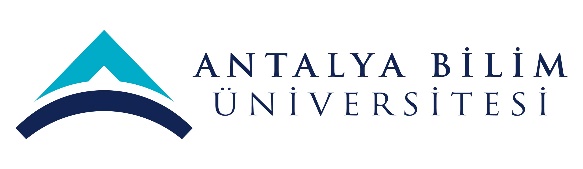 ECTS Course Description FormECTS Course Description FormECTS Course Description FormECTS Course Description FormECTS Course Description FormECTS Course Description FormECTS Course Description FormECTS Course Description FormECTS Course Description FormECTS Course Description FormECTS Course Description FormECTS Course Description FormECTS Course Description FormECTS Course Description FormPART I ( Senate Approval)PART I ( Senate Approval)PART I ( Senate Approval)PART I ( Senate Approval)PART I ( Senate Approval)PART I ( Senate Approval)PART I ( Senate Approval)PART I ( Senate Approval)PART I ( Senate Approval)PART I ( Senate Approval)PART I ( Senate Approval)PART I ( Senate Approval)PART I ( Senate Approval)PART I ( Senate Approval)PART I ( Senate Approval)PART I ( Senate Approval)PART I ( Senate Approval)PART I ( Senate Approval)PART I ( Senate Approval)Offering School  Tourism FacultyTourism FacultyTourism FacultyTourism FacultyTourism FacultyTourism FacultyTourism FacultyTourism FacultyTourism FacultyTourism FacultyTourism FacultyTourism FacultyTourism FacultyTourism FacultyTourism FacultyTourism FacultyTourism FacultyTourism FacultyOffering DepartmentGastronomy and Culinary ArtsGastronomy and Culinary ArtsGastronomy and Culinary ArtsGastronomy and Culinary ArtsGastronomy and Culinary ArtsGastronomy and Culinary ArtsGastronomy and Culinary ArtsGastronomy and Culinary ArtsGastronomy and Culinary ArtsGastronomy and Culinary ArtsGastronomy and Culinary ArtsGastronomy and Culinary ArtsGastronomy and Culinary ArtsGastronomy and Culinary ArtsGastronomy and Culinary ArtsGastronomy and Culinary ArtsGastronomy and Culinary ArtsGastronomy and Culinary ArtsProgram(s) Offered toGastronomy and Culinary ArtsGastronomy and Culinary ArtsGastronomy and Culinary ArtsGastronomy and Culinary ArtsGastronomy and Culinary ArtsGastronomy and Culinary ArtsGastronomy and Culinary ArtsGastronomy and Culinary ArtsGastronomy and Culinary ArtsGastronomy and Culinary ArtsGastronomy and Culinary ArtsGastronomy and Culinary ArtsGastronomy and Culinary ArtsMustMustMustMustMustProgram(s) Offered toProgram(s) Offered toCourse Code GAST 307GAST 307GAST 307GAST 307GAST 307GAST 307GAST 307GAST 307GAST 307GAST 307GAST 307GAST 307GAST 307GAST 307GAST 307GAST 307GAST 307GAST 307Course NameOttoman Kitchen CultureOttoman Kitchen CultureOttoman Kitchen CultureOttoman Kitchen CultureOttoman Kitchen CultureOttoman Kitchen CultureOttoman Kitchen CultureOttoman Kitchen CultureOttoman Kitchen CultureOttoman Kitchen CultureOttoman Kitchen CultureOttoman Kitchen CultureOttoman Kitchen CultureOttoman Kitchen CultureOttoman Kitchen CultureOttoman Kitchen CultureOttoman Kitchen CultureOttoman Kitchen CultureLanguage of InstructionEnglishEnglishEnglishEnglishEnglishEnglishEnglishEnglishEnglishEnglishEnglishEnglishEnglishEnglishEnglishEnglishEnglishEnglishType of CourseLectureLectureLectureLectureLectureLectureLectureLectureLectureLectureLectureLectureLectureLectureLectureLectureLectureLectureLevel of CourseUndergraduateUndergraduateUndergraduateUndergraduateUndergraduateUndergraduateUndergraduateUndergraduateUndergraduateUndergraduateUndergraduateUndergraduateUndergraduateUndergraduateUndergraduateUndergraduateUndergraduateUndergraduateHours per WeekLecture:2Lecture:2Lecture:2Lecture:2Lecture:2Laboratory:3Laboratory:3Laboratory:3Laboratory:3Recitation: Recitation: Practical:  Practical:  Practical:  Studio: Studio: Other: Other: ECTS Credit444444444444444444Grading ModeLetter GradeLetter GradeLetter GradeLetter GradeLetter GradeLetter GradeLetter GradeLetter GradeLetter GradeLetter GradeLetter GradeLetter GradeLetter GradeLetter GradeLetter GradeLetter GradeLetter GradeLetter GradePre-requisitesN/AN/AN/AN/AN/AN/AN/AN/AN/AN/AN/AN/AN/AN/AN/AN/AN/AN/ACo-requisitesN/AN/AN/AN/AN/AN/AN/AN/AN/AN/AN/AN/AN/AN/AN/AN/AN/AN/ARegistration RestrictionN/AN/AN/AN/AN/AN/AN/AN/AN/AN/AN/AN/AN/AN/AN/AN/AN/AN/AEducational ObjectiveAims students to gain knowledge about Turkish food culture and apply that knowledge to their academic and professional lives.Aims students to gain knowledge about Turkish food culture and apply that knowledge to their academic and professional lives.Aims students to gain knowledge about Turkish food culture and apply that knowledge to their academic and professional lives.Aims students to gain knowledge about Turkish food culture and apply that knowledge to their academic and professional lives.Aims students to gain knowledge about Turkish food culture and apply that knowledge to their academic and professional lives.Aims students to gain knowledge about Turkish food culture and apply that knowledge to their academic and professional lives.Aims students to gain knowledge about Turkish food culture and apply that knowledge to their academic and professional lives.Aims students to gain knowledge about Turkish food culture and apply that knowledge to their academic and professional lives.Aims students to gain knowledge about Turkish food culture and apply that knowledge to their academic and professional lives.Aims students to gain knowledge about Turkish food culture and apply that knowledge to their academic and professional lives.Aims students to gain knowledge about Turkish food culture and apply that knowledge to their academic and professional lives.Aims students to gain knowledge about Turkish food culture and apply that knowledge to their academic and professional lives.Aims students to gain knowledge about Turkish food culture and apply that knowledge to their academic and professional lives.Aims students to gain knowledge about Turkish food culture and apply that knowledge to their academic and professional lives.Aims students to gain knowledge about Turkish food culture and apply that knowledge to their academic and professional lives.Aims students to gain knowledge about Turkish food culture and apply that knowledge to their academic and professional lives.Aims students to gain knowledge about Turkish food culture and apply that knowledge to their academic and professional lives.Aims students to gain knowledge about Turkish food culture and apply that knowledge to their academic and professional lives.Course DescriptionStudents focus primarily on historical documents from earlier period, written in more simple style and mainly consisting of Turkish words, with the aim of reading classical Ottoman chronicles towards the end of the course.Students focus primarily on historical documents from earlier period, written in more simple style and mainly consisting of Turkish words, with the aim of reading classical Ottoman chronicles towards the end of the course.Students focus primarily on historical documents from earlier period, written in more simple style and mainly consisting of Turkish words, with the aim of reading classical Ottoman chronicles towards the end of the course.Students focus primarily on historical documents from earlier period, written in more simple style and mainly consisting of Turkish words, with the aim of reading classical Ottoman chronicles towards the end of the course.Students focus primarily on historical documents from earlier period, written in more simple style and mainly consisting of Turkish words, with the aim of reading classical Ottoman chronicles towards the end of the course.Students focus primarily on historical documents from earlier period, written in more simple style and mainly consisting of Turkish words, with the aim of reading classical Ottoman chronicles towards the end of the course.Students focus primarily on historical documents from earlier period, written in more simple style and mainly consisting of Turkish words, with the aim of reading classical Ottoman chronicles towards the end of the course.Students focus primarily on historical documents from earlier period, written in more simple style and mainly consisting of Turkish words, with the aim of reading classical Ottoman chronicles towards the end of the course.Students focus primarily on historical documents from earlier period, written in more simple style and mainly consisting of Turkish words, with the aim of reading classical Ottoman chronicles towards the end of the course.Students focus primarily on historical documents from earlier period, written in more simple style and mainly consisting of Turkish words, with the aim of reading classical Ottoman chronicles towards the end of the course.Students focus primarily on historical documents from earlier period, written in more simple style and mainly consisting of Turkish words, with the aim of reading classical Ottoman chronicles towards the end of the course.Students focus primarily on historical documents from earlier period, written in more simple style and mainly consisting of Turkish words, with the aim of reading classical Ottoman chronicles towards the end of the course.Students focus primarily on historical documents from earlier period, written in more simple style and mainly consisting of Turkish words, with the aim of reading classical Ottoman chronicles towards the end of the course.Students focus primarily on historical documents from earlier period, written in more simple style and mainly consisting of Turkish words, with the aim of reading classical Ottoman chronicles towards the end of the course.Students focus primarily on historical documents from earlier period, written in more simple style and mainly consisting of Turkish words, with the aim of reading classical Ottoman chronicles towards the end of the course.Students focus primarily on historical documents from earlier period, written in more simple style and mainly consisting of Turkish words, with the aim of reading classical Ottoman chronicles towards the end of the course.Students focus primarily on historical documents from earlier period, written in more simple style and mainly consisting of Turkish words, with the aim of reading classical Ottoman chronicles towards the end of the course.Students focus primarily on historical documents from earlier period, written in more simple style and mainly consisting of Turkish words, with the aim of reading classical Ottoman chronicles towards the end of the course.LO1LO1LO1Explains Ottoman culinary cultureExplains Ottoman culinary cultureExplains Ottoman culinary cultureExplains Ottoman culinary cultureExplains Ottoman culinary cultureExplains Ottoman culinary cultureExplains Ottoman culinary cultureExplains Ottoman culinary cultureExplains Ottoman culinary cultureExplains Ottoman culinary cultureExplains Ottoman culinary cultureExplains Ottoman culinary cultureExplains Ottoman culinary cultureExplains Ottoman culinary cultureExplains Ottoman culinary cultureLO2LO2LO2Defines cooking methods which is used Ottoman cuisineDefines cooking methods which is used Ottoman cuisineDefines cooking methods which is used Ottoman cuisineDefines cooking methods which is used Ottoman cuisineDefines cooking methods which is used Ottoman cuisineDefines cooking methods which is used Ottoman cuisineDefines cooking methods which is used Ottoman cuisineDefines cooking methods which is used Ottoman cuisineDefines cooking methods which is used Ottoman cuisineDefines cooking methods which is used Ottoman cuisineDefines cooking methods which is used Ottoman cuisineDefines cooking methods which is used Ottoman cuisineDefines cooking methods which is used Ottoman cuisineDefines cooking methods which is used Ottoman cuisineDefines cooking methods which is used Ottoman cuisineLO3LO3LO3Defines materials which is used Ottoman cuisineDefines materials which is used Ottoman cuisineDefines materials which is used Ottoman cuisineDefines materials which is used Ottoman cuisineDefines materials which is used Ottoman cuisineDefines materials which is used Ottoman cuisineDefines materials which is used Ottoman cuisineDefines materials which is used Ottoman cuisineDefines materials which is used Ottoman cuisineDefines materials which is used Ottoman cuisineDefines materials which is used Ottoman cuisineDefines materials which is used Ottoman cuisineDefines materials which is used Ottoman cuisineDefines materials which is used Ottoman cuisineDefines materials which is used Ottoman cuisineLO4LO4LO4Prepare and  present Ottoman dishes in an appropriate manner of the periodPrepare and  present Ottoman dishes in an appropriate manner of the periodPrepare and  present Ottoman dishes in an appropriate manner of the periodPrepare and  present Ottoman dishes in an appropriate manner of the periodPrepare and  present Ottoman dishes in an appropriate manner of the periodPrepare and  present Ottoman dishes in an appropriate manner of the periodPrepare and  present Ottoman dishes in an appropriate manner of the periodPrepare and  present Ottoman dishes in an appropriate manner of the periodPrepare and  present Ottoman dishes in an appropriate manner of the periodPrepare and  present Ottoman dishes in an appropriate manner of the periodPrepare and  present Ottoman dishes in an appropriate manner of the periodPrepare and  present Ottoman dishes in an appropriate manner of the periodPrepare and  present Ottoman dishes in an appropriate manner of the periodPrepare and  present Ottoman dishes in an appropriate manner of the periodPrepare and  present Ottoman dishes in an appropriate manner of the periodLO5LO5LO5Explain and implement the Ottoman dishes from soups to drinksExplain and implement the Ottoman dishes from soups to drinksExplain and implement the Ottoman dishes from soups to drinksExplain and implement the Ottoman dishes from soups to drinksExplain and implement the Ottoman dishes from soups to drinksExplain and implement the Ottoman dishes from soups to drinksExplain and implement the Ottoman dishes from soups to drinksExplain and implement the Ottoman dishes from soups to drinksExplain and implement the Ottoman dishes from soups to drinksExplain and implement the Ottoman dishes from soups to drinksExplain and implement the Ottoman dishes from soups to drinksExplain and implement the Ottoman dishes from soups to drinksExplain and implement the Ottoman dishes from soups to drinksExplain and implement the Ottoman dishes from soups to drinksExplain and implement the Ottoman dishes from soups to drinksPART II ( Faculty Board Approval)PART II ( Faculty Board Approval)PART II ( Faculty Board Approval)PART II ( Faculty Board Approval)PART II ( Faculty Board Approval)PART II ( Faculty Board Approval)PART II ( Faculty Board Approval)PART II ( Faculty Board Approval)PART II ( Faculty Board Approval)PART II ( Faculty Board Approval)PART II ( Faculty Board Approval)PART II ( Faculty Board Approval)PART II ( Faculty Board Approval)PART II ( Faculty Board Approval)PART II ( Faculty Board Approval)PART II ( Faculty Board Approval)PART II ( Faculty Board Approval)PART II ( Faculty Board Approval)PART II ( Faculty Board Approval)Basic Outcomes (University-wide)Basic Outcomes (University-wide)No.Program OutcomesProgram OutcomesProgram OutcomesProgram OutcomesProgram OutcomesProgram OutcomesProgram OutcomesProgram OutcomesProgram OutcomesProgram OutcomesLO1LO2LO3LO4LO5Basic Outcomes (University-wide)Basic Outcomes (University-wide)PO1Ability to communicate effectively and write and present a report in Turkish and English. Ability to communicate effectively and write and present a report in Turkish and English. Ability to communicate effectively and write and present a report in Turkish and English. Ability to communicate effectively and write and present a report in Turkish and English. Ability to communicate effectively and write and present a report in Turkish and English. Ability to communicate effectively and write and present a report in Turkish and English. Ability to communicate effectively and write and present a report in Turkish and English. Ability to communicate effectively and write and present a report in Turkish and English. Ability to communicate effectively and write and present a report in Turkish and English. Ability to communicate effectively and write and present a report in Turkish and English. XXXBasic Outcomes (University-wide)Basic Outcomes (University-wide)PO2Ability to work individually, and in intra-disciplinary and multi-disciplinary teams.Ability to work individually, and in intra-disciplinary and multi-disciplinary teams.Ability to work individually, and in intra-disciplinary and multi-disciplinary teams.Ability to work individually, and in intra-disciplinary and multi-disciplinary teams.Ability to work individually, and in intra-disciplinary and multi-disciplinary teams.Ability to work individually, and in intra-disciplinary and multi-disciplinary teams.Ability to work individually, and in intra-disciplinary and multi-disciplinary teams.Ability to work individually, and in intra-disciplinary and multi-disciplinary teams.Ability to work individually, and in intra-disciplinary and multi-disciplinary teams.Ability to work individually, and in intra-disciplinary and multi-disciplinary teams.XXBasic Outcomes (University-wide)Basic Outcomes (University-wide)PO3Recognition of the need for life-long learning and ability to access information , follow developments in science and technology, and continually reinvent oneself.Recognition of the need for life-long learning and ability to access information , follow developments in science and technology, and continually reinvent oneself.Recognition of the need for life-long learning and ability to access information , follow developments in science and technology, and continually reinvent oneself.Recognition of the need for life-long learning and ability to access information , follow developments in science and technology, and continually reinvent oneself.Recognition of the need for life-long learning and ability to access information , follow developments in science and technology, and continually reinvent oneself.Recognition of the need for life-long learning and ability to access information , follow developments in science and technology, and continually reinvent oneself.Recognition of the need for life-long learning and ability to access information , follow developments in science and technology, and continually reinvent oneself.Recognition of the need for life-long learning and ability to access information , follow developments in science and technology, and continually reinvent oneself.Recognition of the need for life-long learning and ability to access information , follow developments in science and technology, and continually reinvent oneself.Recognition of the need for life-long learning and ability to access information , follow developments in science and technology, and continually reinvent oneself.XXXXBasic Outcomes (University-wide)Basic Outcomes (University-wide)PO4Knowledge of project management, risk management, innovation and change management, entrepreneurship, and sustainable development.Knowledge of project management, risk management, innovation and change management, entrepreneurship, and sustainable development.Knowledge of project management, risk management, innovation and change management, entrepreneurship, and sustainable development.Knowledge of project management, risk management, innovation and change management, entrepreneurship, and sustainable development.Knowledge of project management, risk management, innovation and change management, entrepreneurship, and sustainable development.Knowledge of project management, risk management, innovation and change management, entrepreneurship, and sustainable development.Knowledge of project management, risk management, innovation and change management, entrepreneurship, and sustainable development.Knowledge of project management, risk management, innovation and change management, entrepreneurship, and sustainable development.Knowledge of project management, risk management, innovation and change management, entrepreneurship, and sustainable development.Knowledge of project management, risk management, innovation and change management, entrepreneurship, and sustainable development.XXBasic Outcomes (University-wide)Basic Outcomes (University-wide)PO5Awareness of sectors and ability to prepare a business plan.Awareness of sectors and ability to prepare a business plan.Awareness of sectors and ability to prepare a business plan.Awareness of sectors and ability to prepare a business plan.Awareness of sectors and ability to prepare a business plan.Awareness of sectors and ability to prepare a business plan.Awareness of sectors and ability to prepare a business plan.Awareness of sectors and ability to prepare a business plan.Awareness of sectors and ability to prepare a business plan.Awareness of sectors and ability to prepare a business plan.XXXBasic Outcomes (University-wide)Basic Outcomes (University-wide)PO6Understanding of professional and ethical responsibility and demonstrating ethical behavior.Understanding of professional and ethical responsibility and demonstrating ethical behavior.Understanding of professional and ethical responsibility and demonstrating ethical behavior.Understanding of professional and ethical responsibility and demonstrating ethical behavior.Understanding of professional and ethical responsibility and demonstrating ethical behavior.Understanding of professional and ethical responsibility and demonstrating ethical behavior.Understanding of professional and ethical responsibility and demonstrating ethical behavior.Understanding of professional and ethical responsibility and demonstrating ethical behavior.Understanding of professional and ethical responsibility and demonstrating ethical behavior.Understanding of professional and ethical responsibility and demonstrating ethical behavior.XXFaculty Specific OutcomesFaculty Specific OutcomesPO7Faculty Specific OutcomesFaculty Specific OutcomesPO8Faculty Specific OutcomesFaculty Specific OutcomesPO9Faculty Specific OutcomesFaculty Specific OutcomesPO10Faculty Specific OutcomesFaculty Specific OutcomesPO11Faculty Specific OutcomesFaculty Specific OutcomesPO12Discipline Specific Outcomes (program)Discipline Specific Outcomes (program)PO13Discipline Specific Outcomes (program)Discipline Specific Outcomes (program)PO14Discipline Specific Outcomes (program)Discipline Specific Outcomes (program)PO15Discipline Specific Outcomes (program)Discipline Specific Outcomes (program)PO16Discipline Specific Outcomes (program)Discipline Specific Outcomes (program)PO17Discipline Specific Outcomes (program)Discipline Specific Outcomes (program)PO18Specialization Specific OutcomesSpecialization Specific OutcomesPO N….Course Subjects, Contribution of Course Subjects to Learning Outcomes, and Methods for Assessing Learning of Course SubjectsCourse Subjects, Contribution of Course Subjects to Learning Outcomes, and Methods for Assessing Learning of Course SubjectsSubjectsWeekWeekWeekWeekLO1LO2LO3LO4LO5Course Subjects, Contribution of Course Subjects to Learning Outcomes, and Methods for Assessing Learning of Course SubjectsCourse Subjects, Contribution of Course Subjects to Learning Outcomes, and Methods for Assessing Learning of Course SubjectsS11111Ottoman cuisineOttoman cuisineOttoman cuisineOttoman cuisineOttoman cuisineOttoman cuisineA1, A4A1, A4A1, A4Course Subjects, Contribution of Course Subjects to Learning Outcomes, and Methods for Assessing Learning of Course SubjectsCourse Subjects, Contribution of Course Subjects to Learning Outcomes, and Methods for Assessing Learning of Course SubjectsS22222Cooking methods in Ottoman cuisineCooking methods in Ottoman cuisineCooking methods in Ottoman cuisineCooking methods in Ottoman cuisineCooking methods in Ottoman cuisineCooking methods in Ottoman cuisineA1, A4A1, A4A1, A4Course Subjects, Contribution of Course Subjects to Learning Outcomes, and Methods for Assessing Learning of Course SubjectsCourse Subjects, Contribution of Course Subjects to Learning Outcomes, and Methods for Assessing Learning of Course SubjectsS33333The materials used in Ottoman cuisineThe materials used in Ottoman cuisineThe materials used in Ottoman cuisineThe materials used in Ottoman cuisineThe materials used in Ottoman cuisineThe materials used in Ottoman cuisineA1, A4A1, A4A1, A4Course Subjects, Contribution of Course Subjects to Learning Outcomes, and Methods for Assessing Learning of Course SubjectsCourse Subjects, Contribution of Course Subjects to Learning Outcomes, and Methods for Assessing Learning of Course SubjectsS44444Preparing dishes in accordance with the period of OttomanPreparing dishes in accordance with the period of OttomanPreparing dishes in accordance with the period of OttomanPreparing dishes in accordance with the period of OttomanPreparing dishes in accordance with the period of OttomanPreparing dishes in accordance with the period of OttomanA1, A4A1, A4A1, A4Course Subjects, Contribution of Course Subjects to Learning Outcomes, and Methods for Assessing Learning of Course SubjectsCourse Subjects, Contribution of Course Subjects to Learning Outcomes, and Methods for Assessing Learning of Course SubjectsS55555Preparing dishes in accordance with the period of OttomanPreparing dishes in accordance with the period of OttomanPreparing dishes in accordance with the period of OttomanPreparing dishes in accordance with the period of OttomanPreparing dishes in accordance with the period of OttomanPreparing dishes in accordance with the period of OttomanA1, A4A1, A4A1, A4Course Subjects, Contribution of Course Subjects to Learning Outcomes, and Methods for Assessing Learning of Course SubjectsCourse Subjects, Contribution of Course Subjects to Learning Outcomes, and Methods for Assessing Learning of Course SubjectsS66666Applications: soups, appetizersApplications: soups, appetizersApplications: soups, appetizersApplications: soups, appetizersApplications: soups, appetizersApplications: soups, appetizersA4A4Course Subjects, Contribution of Course Subjects to Learning Outcomes, and Methods for Assessing Learning of Course SubjectsCourse Subjects, Contribution of Course Subjects to Learning Outcomes, and Methods for Assessing Learning of Course SubjectsS77777Applications: meat, offals, Midterm ExamApplications: meat, offals, Midterm ExamApplications: meat, offals, Midterm ExamApplications: meat, offals, Midterm ExamApplications: meat, offals, Midterm ExamApplications: meat, offals, Midterm ExamA1, A7A1, A7A1, A7A1, A7A1, A7Course Subjects, Contribution of Course Subjects to Learning Outcomes, and Methods for Assessing Learning of Course SubjectsCourse Subjects, Contribution of Course Subjects to Learning Outcomes, and Methods for Assessing Learning of Course SubjectsS88888Applications: poultry and game animals, seafoodApplications: poultry and game animals, seafoodApplications: poultry and game animals, seafoodApplications: poultry and game animals, seafoodApplications: poultry and game animals, seafoodApplications: poultry and game animals, seafoodA4A4Course Subjects, Contribution of Course Subjects to Learning Outcomes, and Methods for Assessing Learning of Course SubjectsCourse Subjects, Contribution of Course Subjects to Learning Outcomes, and Methods for Assessing Learning of Course SubjectsS99999Applications: vegetable and fruit dishes, rice and pastaApplications: vegetable and fruit dishes, rice and pastaApplications: vegetable and fruit dishes, rice and pastaApplications: vegetable and fruit dishes, rice and pastaApplications: vegetable and fruit dishes, rice and pastaApplications: vegetable and fruit dishes, rice and pastaA4A4Course Subjects, Contribution of Course Subjects to Learning Outcomes, and Methods for Assessing Learning of Course SubjectsCourse Subjects, Contribution of Course Subjects to Learning Outcomes, and Methods for Assessing Learning of Course SubjectsS1010101010Applications: vegetable and fruit dishes, rice and pastaApplications: vegetable and fruit dishes, rice and pastaApplications: vegetable and fruit dishes, rice and pastaApplications: vegetable and fruit dishes, rice and pastaApplications: vegetable and fruit dishes, rice and pastaApplications: vegetable and fruit dishes, rice and pastaA4A4Course Subjects, Contribution of Course Subjects to Learning Outcomes, and Methods for Assessing Learning of Course SubjectsCourse Subjects, Contribution of Course Subjects to Learning Outcomes, and Methods for Assessing Learning of Course SubjectsS1111111111Applications: milk, light desserts and candies, fruit dessertsApplications: milk, light desserts and candies, fruit dessertsApplications: milk, light desserts and candies, fruit dessertsApplications: milk, light desserts and candies, fruit dessertsApplications: milk, light desserts and candies, fruit dessertsApplications: milk, light desserts and candies, fruit dessertsCourse Subjects, Contribution of Course Subjects to Learning Outcomes, and Methods for Assessing Learning of Course SubjectsCourse Subjects, Contribution of Course Subjects to Learning Outcomes, and Methods for Assessing Learning of Course SubjectsS1212121212Applications: milk, light desserts and candies, fruit dessertsApplications: milk, light desserts and candies, fruit dessertsApplications: milk, light desserts and candies, fruit dessertsApplications: milk, light desserts and candies, fruit dessertsApplications: milk, light desserts and candies, fruit dessertsApplications: milk, light desserts and candies, fruit dessertsA4A4Course Subjects, Contribution of Course Subjects to Learning Outcomes, and Methods for Assessing Learning of Course SubjectsCourse Subjects, Contribution of Course Subjects to Learning Outcomes, and Methods for Assessing Learning of Course SubjectsS1313131313Applications: BeverageApplications: BeverageApplications: BeverageApplications: BeverageApplications: BeverageApplications: BeverageCourse Subjects, Contribution of Course Subjects to Learning Outcomes, and Methods for Assessing Learning of Course SubjectsCourse Subjects, Contribution of Course Subjects to Learning Outcomes, and Methods for Assessing Learning of Course SubjectsS1414141414Applications: BeverageApplications: BeverageApplications: BeverageApplications: BeverageApplications: BeverageApplications: BeverageA4A4Assessment Methods, Weight in Course Grade, Implementation and Make-Up Rules Assessment Methods, Weight in Course Grade, Implementation and Make-Up Rules No.TypeTypeTypeTypeTypeTypeWeightWeightImplementation RuleImplementation RuleImplementation RuleMake-Up RuleMake-Up RuleMake-Up RuleMake-Up RuleMake-Up RuleAssessment Methods, Weight in Course Grade, Implementation and Make-Up Rules Assessment Methods, Weight in Course Grade, Implementation and Make-Up Rules A1ExamExamExamExamExamExam20%40%20%40%MidtermFinalMidtermFinalMidtermFinal-----Assessment Methods, Weight in Course Grade, Implementation and Make-Up Rules Assessment Methods, Weight in Course Grade, Implementation and Make-Up Rules A2QuizQuizQuizQuizQuizQuiz----------Assessment Methods, Weight in Course Grade, Implementation and Make-Up Rules Assessment Methods, Weight in Course Grade, Implementation and Make-Up Rules A3HomeworkHomeworkHomeworkHomeworkHomeworkHomework----------Assessment Methods, Weight in Course Grade, Implementation and Make-Up Rules Assessment Methods, Weight in Course Grade, Implementation and Make-Up Rules A4ProjectProjectProjectProjectProjectProject30%30%--------Assessment Methods, Weight in Course Grade, Implementation and Make-Up Rules Assessment Methods, Weight in Course Grade, Implementation and Make-Up Rules A5ReportReportReportReportReportReport----------Assessment Methods, Weight in Course Grade, Implementation and Make-Up Rules Assessment Methods, Weight in Course Grade, Implementation and Make-Up Rules A6PresentationPresentationPresentationPresentationPresentationPresentation----------Assessment Methods, Weight in Course Grade, Implementation and Make-Up Rules Assessment Methods, Weight in Course Grade, Implementation and Make-Up Rules A7Attendance/ InteractionAttendance/ InteractionAttendance/ InteractionAttendance/ InteractionAttendance/ InteractionAttendance/ Interaction10%10%--------Assessment Methods, Weight in Course Grade, Implementation and Make-Up Rules Assessment Methods, Weight in Course Grade, Implementation and Make-Up Rules A8Class/Lab./Field WorkClass/Lab./Field WorkClass/Lab./Field WorkClass/Lab./Field WorkClass/Lab./Field WorkClass/Lab./Field Work----------Assessment Methods, Weight in Course Grade, Implementation and Make-Up Rules Assessment Methods, Weight in Course Grade, Implementation and Make-Up Rules A9OtherOtherOtherOtherOtherOther----------Assessment Methods, Weight in Course Grade, Implementation and Make-Up Rules Assessment Methods, Weight in Course Grade, Implementation and Make-Up Rules TOTALTOTALTOTALTOTALTOTALTOTALTOTAL100%100%100%100%100%100%100%100%100%100%Evidence of Achievement of Learning OutcomesEvidence of Achievement of Learning OutcomesVia discussions throughout the lectures (students’ ability to develop an argument and use evidence to support it), exams, student presentations, student term paperVia discussions throughout the lectures (students’ ability to develop an argument and use evidence to support it), exams, student presentations, student term paperVia discussions throughout the lectures (students’ ability to develop an argument and use evidence to support it), exams, student presentations, student term paperVia discussions throughout the lectures (students’ ability to develop an argument and use evidence to support it), exams, student presentations, student term paperVia discussions throughout the lectures (students’ ability to develop an argument and use evidence to support it), exams, student presentations, student term paperVia discussions throughout the lectures (students’ ability to develop an argument and use evidence to support it), exams, student presentations, student term paperVia discussions throughout the lectures (students’ ability to develop an argument and use evidence to support it), exams, student presentations, student term paperVia discussions throughout the lectures (students’ ability to develop an argument and use evidence to support it), exams, student presentations, student term paperVia discussions throughout the lectures (students’ ability to develop an argument and use evidence to support it), exams, student presentations, student term paperVia discussions throughout the lectures (students’ ability to develop an argument and use evidence to support it), exams, student presentations, student term paperVia discussions throughout the lectures (students’ ability to develop an argument and use evidence to support it), exams, student presentations, student term paperVia discussions throughout the lectures (students’ ability to develop an argument and use evidence to support it), exams, student presentations, student term paperVia discussions throughout the lectures (students’ ability to develop an argument and use evidence to support it), exams, student presentations, student term paperVia discussions throughout the lectures (students’ ability to develop an argument and use evidence to support it), exams, student presentations, student term paperVia discussions throughout the lectures (students’ ability to develop an argument and use evidence to support it), exams, student presentations, student term paperVia discussions throughout the lectures (students’ ability to develop an argument and use evidence to support it), exams, student presentations, student term paperVia discussions throughout the lectures (students’ ability to develop an argument and use evidence to support it), exams, student presentations, student term paperMethod for Determining Letter GradeMethod for Determining Letter GradeTeaching Methods, Student Work LoadTeaching Methods, Student Work LoadNoMethodMethodMethodMethodMethodExplanationExplanationExplanationExplanationExplanationExplanationExplanationExplanationExplanationHoursHoursTeaching Methods, Student Work LoadTeaching Methods, Student Work LoadTime applied by instructorTime applied by instructorTime applied by instructorTime applied by instructorTime applied by instructorTime applied by instructorTime applied by instructorTime applied by instructorTime applied by instructorTime applied by instructorTime applied by instructorTime applied by instructorTime applied by instructorTime applied by instructorTime applied by instructorTime applied by instructorTime applied by instructorTeaching Methods, Student Work LoadTeaching Methods, Student Work Load1LectureLectureLectureLectureLecturePreparation for the lecture notes, slides etcPreparation for the lecture notes, slides etcPreparation for the lecture notes, slides etcPreparation for the lecture notes, slides etcPreparation for the lecture notes, slides etcPreparation for the lecture notes, slides etcPreparation for the lecture notes, slides etcPreparation for the lecture notes, slides etcPreparation for the lecture notes, slides etc14x2=2814x2=28Teaching Methods, Student Work LoadTeaching Methods, Student Work Load2Interactive LectureInteractive LectureInteractive LectureInteractive LectureInteractive Lecture-----------Teaching Methods, Student Work LoadTeaching Methods, Student Work Load3RecitationRecitationRecitationRecitationRecitation-----------Teaching Methods, Student Work LoadTeaching Methods, Student Work Load4LaboratoryLaboratoryLaboratoryLaboratoryLaboratory---------14x3=4214x3=42Teaching Methods, Student Work LoadTeaching Methods, Student Work Load5PracticalPracticalPracticalPracticalPractical-----------Teaching Methods, Student Work LoadTeaching Methods, Student Work Load6Field WorkField WorkField WorkField WorkField Work-----------Teaching Methods, Student Work LoadTeaching Methods, Student Work LoadTime expected to be allocated by studentTime expected to be allocated by studentTime expected to be allocated by studentTime expected to be allocated by studentTime expected to be allocated by studentTime expected to be allocated by studentTime expected to be allocated by studentTime expected to be allocated by studentTime expected to be allocated by studentTime expected to be allocated by studentTime expected to be allocated by studentTime expected to be allocated by studentTime expected to be allocated by studentTime expected to be allocated by studentTime expected to be allocated by studentTime expected to be allocated by studentTime expected to be allocated by studentTeaching Methods, Student Work LoadTeaching Methods, Student Work Load7ProjectProjectProjectProjectProjectProject about subjectsProject about subjectsProject about subjectsProject about subjectsProject about subjectsProject about subjectsProject about subjectsProject about subjectsProject about subjects1x20=201x20=20Teaching Methods, Student Work LoadTeaching Methods, Student Work Load8HomeworkHomeworkHomeworkHomeworkHomework---------Teaching Methods, Student Work LoadTeaching Methods, Student Work Load9Pre-class Learning of Course Material Pre-class Learning of Course Material Pre-class Learning of Course Material Pre-class Learning of Course Material Pre-class Learning of Course Material -----------Teaching Methods, Student Work LoadTeaching Methods, Student Work Load10Review of Course MaterialReview of Course MaterialReview of Course MaterialReview of Course MaterialReview of Course Material---------14x3=4214x3=42Teaching Methods, Student Work LoadTeaching Methods, Student Work Load11StudioStudioStudioStudioStudio---------Teaching Methods, Student Work LoadTeaching Methods, Student Work Load12Office HourOffice HourOffice HourOffice HourOffice Hour---------Teaching Methods, Student Work LoadTeaching Methods, Student Work LoadTOTALTOTALTOTALTOTALTOTALTOTAL132132132132132132132132132132132IV. PARTIV. PARTIV. PARTIV. PARTIV. PARTIV. PARTIV. PARTIV. PARTIV. PARTIV. PARTIV. PARTIV. PARTIV. PARTIV. PARTIV. PARTIV. PARTIV. PARTIV. PARTIV. PARTInstructorInstructorNameNameNameNameNameNameInstructorInstructorE-mailE-mailE-mailE-mailE-mailE-mailInstructorInstructorPhone NumberPhone NumberPhone NumberPhone NumberPhone NumberPhone NumberInstructorInstructorOffice NumberOffice NumberOffice NumberOffice NumberOffice NumberOffice NumberInstructorInstructorOffice HoursOffice HoursOffice HoursOffice HoursOffice HoursOffice HoursCourse MaterialsCourse MaterialsMandatoryMandatoryMandatoryMandatoryMandatoryMandatoryCourse MaterialsCourse MaterialsRecommendedRecommendedRecommendedRecommendedRecommendedRecommendedOtherOtherScholastic HonestyScholastic HonestyScholastic HonestyScholastic HonestyScholastic HonestyScholastic HonestyAny form of academic dishonesty, cheating, copying or plagiarizing, is prohibited.Any form of academic dishonesty, cheating, copying or plagiarizing, is prohibited.Any form of academic dishonesty, cheating, copying or plagiarizing, is prohibited.Any form of academic dishonesty, cheating, copying or plagiarizing, is prohibited.Any form of academic dishonesty, cheating, copying or plagiarizing, is prohibited.Any form of academic dishonesty, cheating, copying or plagiarizing, is prohibited.Any form of academic dishonesty, cheating, copying or plagiarizing, is prohibited.Any form of academic dishonesty, cheating, copying or plagiarizing, is prohibited.Any form of academic dishonesty, cheating, copying or plagiarizing, is prohibited.Any form of academic dishonesty, cheating, copying or plagiarizing, is prohibited.Any form of academic dishonesty, cheating, copying or plagiarizing, is prohibited.OtherOtherStudents with DisabilitiesStudents with DisabilitiesStudents with DisabilitiesStudents with DisabilitiesStudents with DisabilitiesStudents with DisabilitiesOtherOtherSafety Issues	Safety Issues	Safety Issues	Safety Issues	Safety Issues	Safety Issues	OtherOtherFlexibilityFlexibilityFlexibilityFlexibilityFlexibilityFlexibility